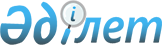 О внесении изменения и дополнения в постановление Правления Национального Банка Республики Казахстан от 20 апреля 2001 г. N 117 "Об утверждении минимальных размеров уставного и собственного капиталов страховой и перестраховочной организаций", зарегистрированное в Министерстве юстиции Республики Казахстан под N 1513
					
			Утративший силу
			
			
		
					Постановление Правления Национального Банка Республики Казахстан от 29 мая 2003 года N 175. Зарегистрировано в Министерстве юстиции Республики Казахстан 26 июня 2003 года N 2378. Утратило силу - постановлением Правления Агентства РК по регулированию и надзору финансового рынка и финансовых организаций от 21 августа 2004 года N 257 (V043105)(вводится в действие с 1 декабря 2005 года)

      В целях совершенствования нормативной правовой базы, регулирующей деятельность страховых (перестраховочных) организаций, Правления Национального Банка Республики Казахстан постановляет:




      1. Внести в 
 постановление 
 Правления Национального Банка Республики Казахстан от 20 апреля 2001 года N 117 "Об утверждении минимальных размеров уставного и собственного капиталов страховой и перестраховочной организаций" (зарегистрированное в Реестре государственной регистрации нормативных правовых актов Республики Казахстан под N 1513, опубликованное 21 мая-3 июня 2001 года в изданиях Национального Банка Республики Казахстан "Казакстан Улттык Банкiнiн Хабаршысы" и "Вестник Национального Банка Казахстана", с изменением, утвержденным 
 постановлением 
 Правления Национального Банка Республики Казахстан от 13 ноября 2002 года N 452, зарегистрированное в Реестре государственной регистрации нормативных правовых актов Республики Казахстан под N 2096), следующие изменения и дополнения:



      пункт 5 изложить в следующей редакции:



      "5. С 1 июля 2003 года установить минимальный размер собственного капитала для действующей страховой (перестраховочной) организации:



      имеющей лицензию по отрасли "общее страхование" - 100 (сто) миллионов тенге плюс сумма величин, указанных в пункте 6 настоящего постановления, в соответствии с классами страхования, в рамках которых страховая организация осуществляет свою страховую деятельность, либо 100 (сто) миллионов тенге плюс произведение не менее 16% от совокупной суммы страховых премий, включая страховые премии, переданные и принятые на перестрахование, начисленных за предыдущий финансовый год (за исключением комиссионных вознаграждений), на поправочный коэффициент, рассчитываемый в соответствии с пунктом 5-1 настоящего постановления, либо 100 (сто) миллионов тенге плюс произведение не менее 23% от совокупной суммы страховых выплат, включая долю перестраховщика в страховых выплатах, начисленных за предыдущий финансовый год, на поправочный коэффициент, рассчитываемый в соответствии с пунктом 5-1 настоящего постановления - в зависимости от того, какая из приведенных величин является наибольшей;



      имеющей лицензию по отрасли "страхование жизни" - 130 (сто тридцать) миллионов тенге плюс сумма величин, указанных в пункте 6 настоящего постановления, в соответствии с классами страхования, в рамках которых страховая организация осуществляет свою страховую деятельность, либо 130 (сто тридцать) миллионов тенге плюс не менее 4% от суммы сформированных страховых резервов - в зависимости от того, какая из приведенных величин является наибольшей;



      имеющей лицензию по отрасли "общее страхование" и лицензию по перестрахованию - 120 (сто двадцать) миллионов тенге плюс сумма величин, указанных в пункте 6 настоящего постановления, в соответствии с классами страхования, в рамках которых страховая организация осуществляет свою страховую деятельность, либо 120 (сто двадцать) миллионов тенге плюс произведение не менее 16% от совокупной суммы страховых премий, включая страховые премии, переданные и принятые на перестрахование, начисленных за предыдущий финансовый год (за исключением комиссионных вознаграждений), на поправочный коэффициент, рассчитываемый в соответствии с пунктом 5-1 настоящего постановления, либо 120 (сто двадцать) миллионов тенге плюс произведение не менее 23% от совокупной суммы страховых выплат, включая долю перестраховщика в страховых выплатах, начисленных за предыдущий финансовый год, на поправочный коэффициент, рассчитываемый в соответствии с пунктом 5-1 настоящего постановления - в зависимости от того, какая из приведенных величин является наибольшей;



      имеющей лицензию по отрасли "страхование жизни" и лицензию по перестрахованию - 150 (сто пятьдесят) миллионов тенге плюс сумма величин, указанных в пункте 6 настоящего постановления, в соответствии с классами страхования, в рамках которых страховая организация осуществляет свою страховую деятельность, либо 150 (сто пятьдесят) миллионов тенге плюс не менее 4% от суммы сформированных страховых резервов - в зависимости от того, какая из приведенных величин является наибольшей;



      имеющей лицензию на осуществление перестрахования как исключительного вида деятельности - 200 (двести) миллионов тенге, либо 180 (сто восемьдесят) миллионов тенге плюс произведение не менее 16% от совокупной суммы страховых премий, включая страховые премии, переданные и принятые на перестрахование, начисленных за предыдущий финансовый год (за исключением комиссионных вознаграждений), на поправочный коэффициент, рассчитываемый в соответствии с пунктом 5-1 настоящего постановления и плюс 4% от суммы сформированных страховых резервов, по классам страхования в отрасли "страхование жизни" - в зависимости от того, какая из приведенных величин является наибольшей.";



      дополнить пунктом 5-1 следующего содержания:



      "5-1. Поправочный коэффициент рассчитывается как отношение совокупной суммы страховых выплат за вычетом доли перестраховщика в страховых выплатах, начисленной за предыдущий финансовый год к совокупной сумме страховых выплат, начисленной за предыдущий финансовый год. Данное отношение не может быть менее 0,5. Если величина полученного в результате расчета поправочного коэффициента меньше 0,5, то для расчета принимается 0,5.



      Поправочный коэффициент не применяется при расчете размера собственного капитала страховой (перестраховочной) организации, если за предыдущий финансовый год страховой (перестраховочной) организацией не начислялись страховые выплаты.".




      2. Департаменту финансового надзора (Бахмутова Е.Л.):



      1) совместно с Юридическим департаментом (Шарипов С.Б.) принять меры к государственной регистрации в Министерстве юстиции Республики Казахстан настоящего постановления;



      2) в десятидневный срок со дня государственной регистрации в Министерстве юстиции Республики Казахстан довести настоящее постановление до сведения территориальных филиалов Национального Банка Республики Казахстан и страховых (перестраховочных) организаций.




      3. Контроль над исполнением настоящего постановления возложить на заместителя Председателя Национального Банка Республики Казахстан Сайденова А.Г.




      4. Настоящее постановление вводится в действие со дня государственной регистрации в Министерстве юстиции Республики Казахстан.


      

Председатель


					© 2012. РГП на ПХВ «Институт законодательства и правовой информации Республики Казахстан» Министерства юстиции Республики Казахстан
				